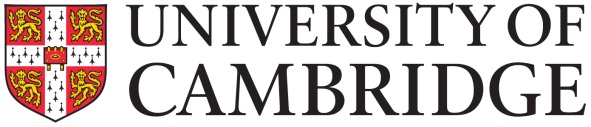 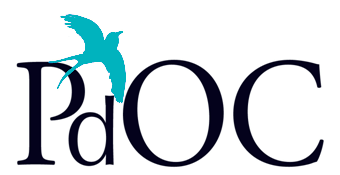 The Postdocs of Cambridge (PdOC) Societywww.pdoc.cam.ac.uk
pdoc@admin.cam.ac.ukNOMINATION FORMElection to PdOC Society Committee 
AGM 1 July 2014Please return to PdOC Secretary joy.warde@admin.cam.ac.uk by 5pm 24 June 2014* Your nomination needs to be proposed and seconded by another Cambridge based postdoc.Name: 						Department Name:Department Address:Telephone No:@cam (or Partner Institution) email address: Committee role:Brief Summary of Skills/Experience you could offer the PdOC society:
(the information provided in this section will be published on the PdOC website)Signed:						Date:Proposed by*: 					Telephone No:Department:@cam email address:Seconded by*: 					Telephone No:Department:@cam email address: